1 июня 2021 года.Первый день. Школьный лагерь «Солнышко»1 отряд («Дельфинчики)                                     2 отряд («ТикТошки»)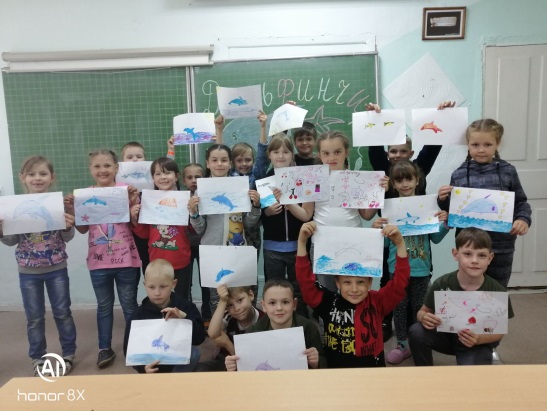 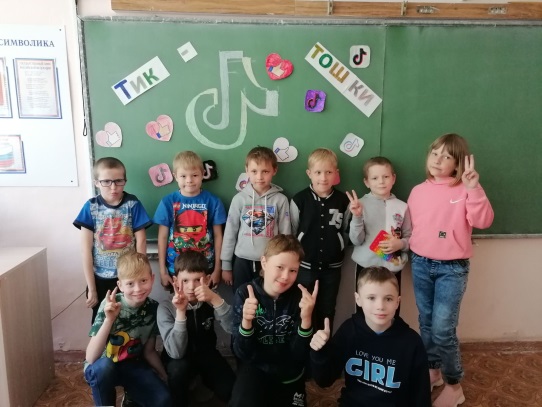 3 отряд («Радуга»)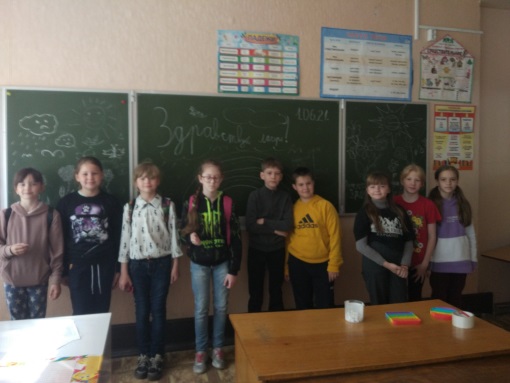 Праздничная программа в городском парке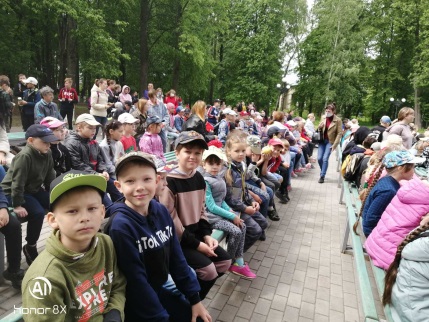 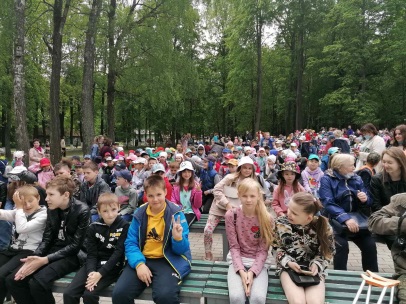 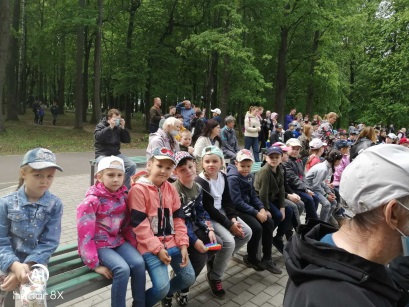 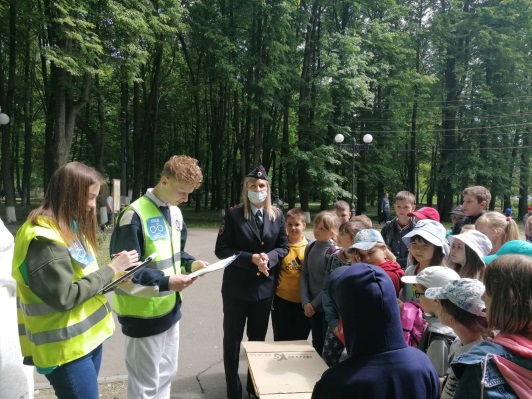 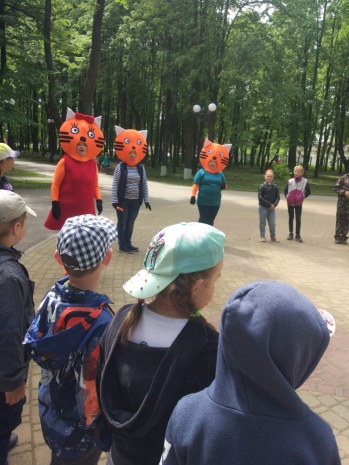 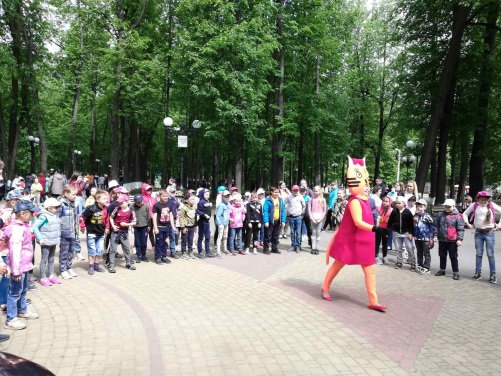 